проектҠАРАР						                             	РЕШЕНИЕ                  О внесении изменений в решение   совета   сельского поселения Кшлау-Елгинский сельсовет муниципального района Аскинский район Республики Башкортостан от 15 ноября 2015 года № 20 « Об утверждении ПОЛОЖЕНИЯ об обеспечении условий для развития на территории муниципального образования массовой физической культуры и спорта на территории сельского поселения Кшлау-Елгинский сельсовет муниципального района Аскинский район Республики Башкортостан».           В целях приведения в соответствие Федеральному законодательству и законодательству Республики Башкортостан  решения   совета   сельского поселения Кшлау-Елгинский сельсовет муниципального района Аскинский район Республики Башкортостан от 15 ноября 2015 года № 20 « Об утверждении ПОЛОЖЕНИЯ об обеспечении условий для развития на территории муниципального образования массовой физической культуры и спорта на территории сельского поселения Кшлау-Елгинский сельсовет муниципального района Аскинский район Республики Башкортостан»   совет   сельского поселения Кшлау-Елгинский сельсовет муниципального района Аскинский район Республики Башкортостанрешил:         1.  Внести следующие  изменения в решение   совета   сельского поселения Кшлау-Елгинский сельсовет муниципального района Аскинский район Республики Башкортостан от 15 ноября 2015 года № 20 « Об утверждении ПОЛОЖЕНИЯ об обеспечении условий для развития на территории муниципального образования массовой физической культуры и спорта на территории сельского поселения Кшлау-Елгинский сельсовет муниципального района Аскинский район Республики Башкортостан» (далее Положения) :1)Подпункт «д» пункта 1.2 раздела 1  и подпункт «ж» пункта 2 раздела 2  Положения удалить.             2)Абзац 2 пункта 4.1 раздела 4  Положения удалить.Настоящее решение вступает в силу со дня его официального обнародования.Глава сельского поселения Кшлау-Елгинский сельсовет                                    Ф.В.СафинБашҡортостан РеспубликаһыАСҠЫН РАЙОНЫ МУНИЦИПАЛЬ РАЙОНЫНЫҢ ҠЫШЛАУЙЫЛГА АУЫЛ СОВЕТЫ    АУЫЛ БИЛӘМӘҺЕ   СОВЕТЫ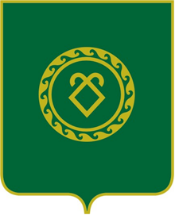                               СОВЕТ СЕЛЬСКОГО ПОСЕЛЕНИЯКШЛАУ-ЕЛГИНСКИЙ СЕЛЬСОВЕТМУНИЦИПАЛЬНОГО РАЙОНААСКИНСКИЙ РАЙОНРеспублики Башкортостан 